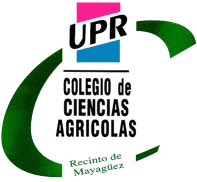 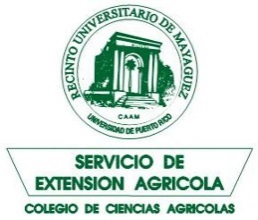 SERVICIO DE ESTENSIÓN AGRÍCOLAARCHIVO CENTRALSERVICIO DE ESTENSIÓN AGRÍCOLAARCHIVO CENTRAL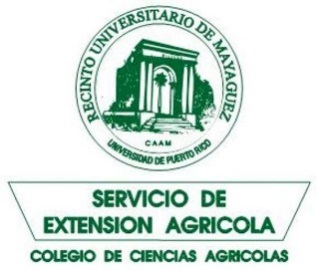 DEPENDENCIADEPENDENCIACONTENIDOCONTENIDOAÑO FISCALAÑO FISCALCAJA NUMEROCAJA NUMEROTRANSFERENCIA PARATRANSFERENCIA PARA      Retención                   Disposición       Retención                   Disposición AÑO A DISPONERAÑO A DISPONERPERSONA A CARGO DE LA CAJAPERSONA A CARGO DE LA CAJA